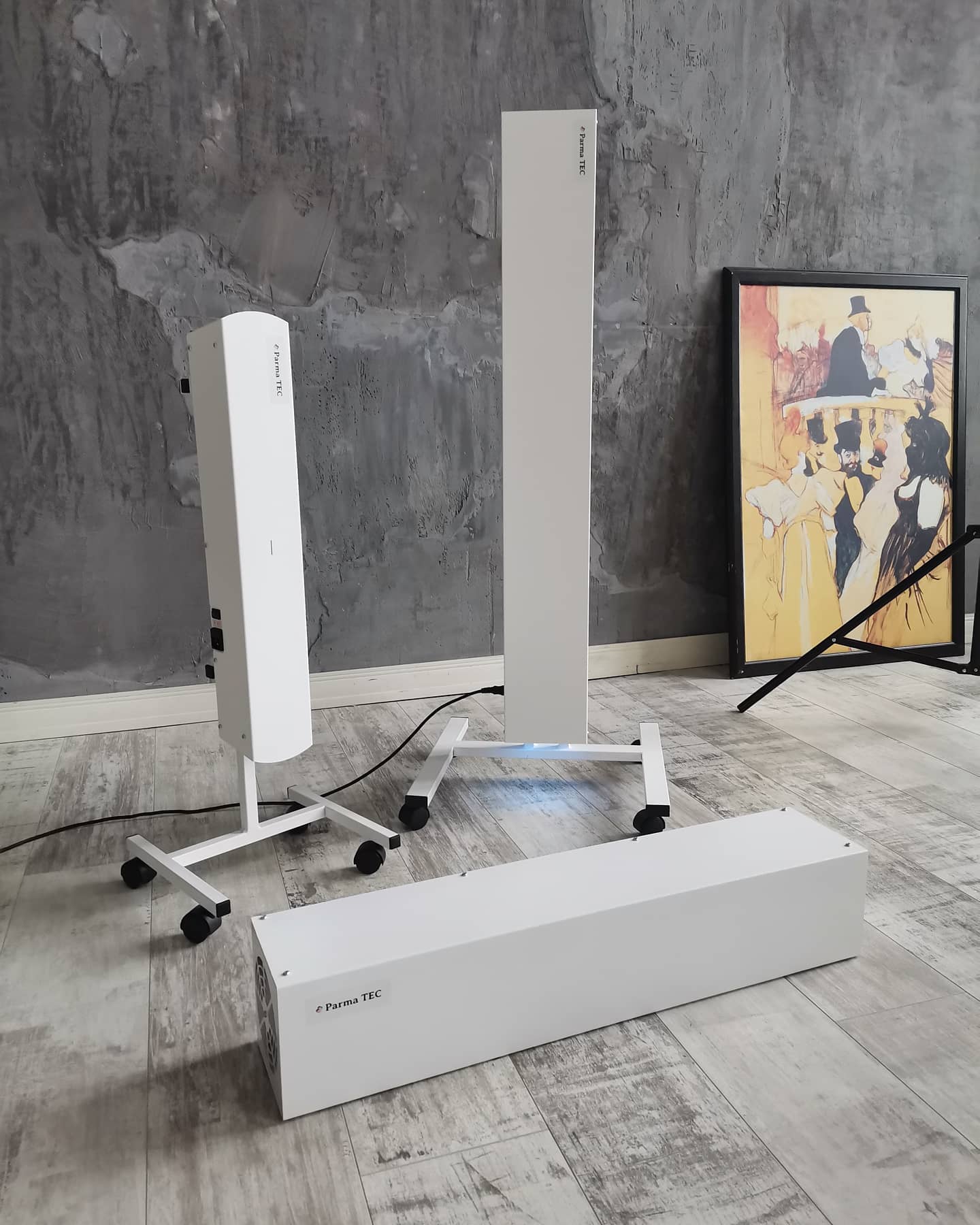 № п/пНаименованиеЕд. измКол-воОчиститель предназначен для очищения воздуха помещений площадьюдо 100 м² (240 м³)Источник излучения – две безозонные бактерицидные лампы Philips мощностью по 30 Вт, срок службы 8000 часов.
Вентилятор - срок службы 50000 часов.Габаритные размеры: 160*160*1070 мм.
Средний срок службы – не менее 5 лет.шт10Очиститель предназначен для очищения воздуха помещений площадью
до 200 м² (480 м³)

Источник излучения – ЧЕТЫРЕ безозонные бактерицидные лампы мощностью по 30 Вт, срок службы 8000 часов.
Три вентилятора - срок службы 50000 часов.
Материал корпуса — сталь с порошковой окраской.
Уровень шума, не более : 65 дБ

Габаритные размеры: 405*1100*130 мм.
Средний срок службы – не менее 5 лет.шт3Дозатор для антисептика/дезинфицирующих средств сенсорный пластиковый 1 л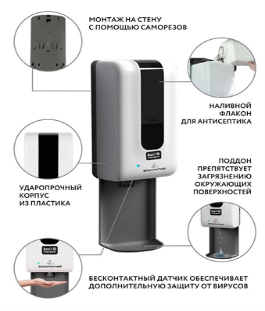 Надежный и экономичный дозатор наливной. Распыляет дезинфицирующее средство при использовании. Подходит для любых туалетных комнат. Прост в использовании и гарантирует соблюдение гигиены рук посетителями. Работает от 6-ти батареек АА (в комплект не входят).
Габаритные размеры (ВхШхГ)
265×124×120 мм.
Материал Пластик
Цвет Белый
Комплект поставки:
Дозатор наливной, инструкция, комплект креплений.
В комплект крепления входит 3 самореза с дюбелями. Можно крепить на различные поверхности при условии, что они выдержат нагрузку в 2,2 кг.
Подходит только для жидких средств.шт8Бесконтактный инфракрасный медицинский термометр 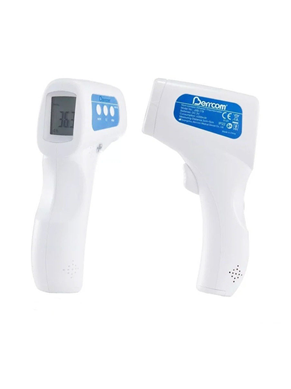 Бесконтактный инфракрасный термометр предназначен для безопасного бесконтактного измерения температуры.
Абсолютно безвреден, бытового использования.
Особенности: Многофункциональность — бесконтактное измерение температуры поверхности. Также замеряет температуру жидкостей, таких как молоко и детское питание, вода в ванночке для купания. Идеально подходит для бытового использования. Время замера всего 1 с. Удобство бесконтактного измерения. ЖК-дисплей с подсветкой.
Бесконтактный термометр температуры тела: точно измеряет температуру частей тела, таких как лоб и ухо. Измерение запуска одним нажатием, более удобное для определения состояния тела. Измерение бесконтактного инфракрасного датчика: расстояние измерения инфракрасного термометра составляет 3 ~ 5 см / 1,18 ~ 1,97 дюйма, нет необходимости прикасаться к коже и эффективно предотвращать перекрестное заражение. ЖК-дисплей с четким дисплеем: большой ЖК-экран обеспечивает четкое отображение, высококонтрастную подсветку и индикацию, что облегчает наблюдение за показаниями. Функция энергосбережения: термометр питается от 2 * батарейки ААА (не включены), он может отключиться автоматически после 15 секунд работы в режиме ожидания. Функция памяти: 5 наборов измерений могут быть сохранены для лучшего отслеживания изменений температуры.шт8